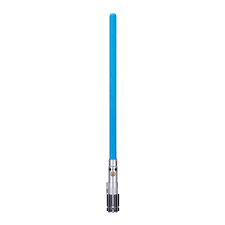 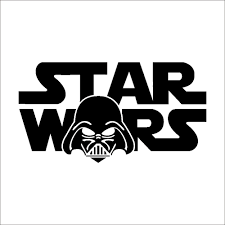 Luke Sky Walker has 2169 pod racers in his garage. In a race he wins 4125 more pod racers. How many does he have altogether?A storm trooper is guarding 284 Jedi prisoners. When he isn’t looking, 136 of them break free and run away. How many Jedi are there now? 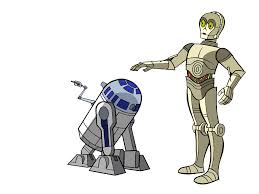 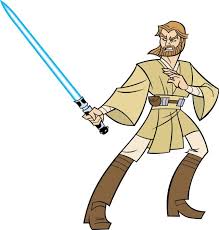 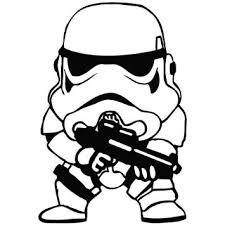 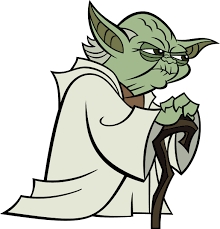 6279 candles are lit in the Jedi Temple. Yoda blows 2183 of them out. How many candles are left lit in the temple now?Anakin Skywalker has 248 blue lightsabers, 152 yellow lightsabers and 404 green lightsabers. How many lightsabers does he have altogether? Extension:Droids are bought in pairs (groups of 2). Darth Vader bough 28 pairs of droids. How many droids did he have altogether?_____________________________________________________________________________________________________________________ReadUnderlineChooseSolveAnswerCheckReadUnderlineChooseSolveAnswerCheckReadUnderlineChooseSolveAnswerCheckReadUnderlineChooseSolveAnswerCheckReadUnderlineChooseSolveAnswerCheckReadUnderlineChooseSolveAnswerCheck